ПОРЯДОКпредоставления в 2021-2023 годах на конкурсной основе  грантов в форме субсидий за счет средств  бюджета муниципального района Красноярский Самарской области социально ориентированным некоммерческим организациям на реализацию социально - значимых проектов (новая редакция)(далее - Порядок)Общие положения о предоставлении субсидии          1.1. Настоящий Порядок устанавливает механизм предоставления в 2021-2023 годах на конкурсной основе  грантов в форме субсидий за счет средств  бюджета муниципального района Красноярский Самарской области социально ориентированным некоммерческим организациям на реализацию социально - значимых проектов (далее - субсидии).1.2. Субсидии предоставляются Администрацией муниципального района Красноярский Самарской области (далее – Администрация) за счет средств муниципальной  программы «Поддержка деятельности социально ориентированных некоммерческих организаций в муниципальном районе Красноярский Самарской области на 2021-2023 годы», утвержденной постановлением администрации муниципального района Красноярский Самарской области от 29.12.2020  № 435 (далее – Программа),  на основании пункта 1 раздела 4 Программы.1.3. Целью предоставления субсидии является  реализация социально-значимого проекта (далее – социальный проект) в рамках привлечения социально ориентированных некоммерческих и общественных организаций к активному участию в реализации актуальных социально – значимых вопросов. Проекты, на реализацию которых предоставляются субсидии, отбираются на конкурсной основе. Порядок проведения конкурса социально-значимых проектов (далее - Конкурс) определяется настоящим Положением. Сведения о субсидии размещаются на едином портале бюджетной системы Российской Федерации в информационно – телекоммуникационной сети Интернет (далее – единый портал) в разделе «Бюджет».        1.4. Субсидии предоставляются социально-ориентированным некоммерческим организациям (далее – организация) на реализацию социальных проектов, за исключением социальных проектов, содержащих элементы экстремистской деятельности и (или) направленных на изменение основ государственного строя Российской Федерации, направленных на поддержку и (или) участие в предвыборных кампаниях, имеющих целью извлечение прибыли, предусматривающих предоставление грантов и (или) иных безвозмездных целевых поступлений (пожертвований, средств на осуществление благотворительной деятельности) другим организациям, а также на академические и (или) научные исследования.  Под социальным проектом понимается комплекс взаимосвязанных мероприятий, направленных на решение конкретной актуальной социальной проблемы с достижением значимого результата в установленные сроки, по следующим направлениям:а) профилактика и реабилитация социального сиротства;б) поддержка материнства и детства;в) повышение качества жизни людей пожилого возраста;г) социальная адаптация и реабилитация людей с ограниченными возможностями здоровья и членов их семей, создание доступной среды для маломобильных групп населения;д) развитие дополнительного образования, научно-технического и художественного творчества, массового спорта, деятельности в сфере краеведения и экологии;е) осуществление благотворительной деятельности, а также деятельности в области содействия благотворительности и добровольчества;ж) подготовка населения к преодолению последствий стихийных бедствий, экологических, техногенных или иных катастроф, предотвращению несчастных случаев;з) охрана окружающей среды и защита животных;и) охрана и в соответствии с установленными требованиями содержание объектов (в том числе зданий, сооружений) и территорий, имеющих историческое, культовое, культурное или природоохранное значение, и мест захоронений;к) охрана здоровья граждан, пропаганда здорового образа жизни;л) развитие институтов гражданского общества, ресурсная поддержка социально ориентированных некоммерческих организаций;м) деятельность, направленная на укрепление межнационального и межрелигиозного согласия.1.5. За счет предоставленных субсидий социально ориентированные некоммерческие организации вправе осуществлять в соответствии с проектами, указанными в пункте 1.4  настоящего Положения, следующие расходы на свое содержание и ведение уставной деятельности: аренда помещений, оборудования для проведения мероприятий; приобретение компьютерной и оргтехники, канцелярских товаров и расходных материалов; транспортные, издательские расходы; вознаграждение лицам, привлекаемым по гражданско-правовым договорам; командировочные расходы; уплата налогов, сборов, страховых взносов и иных обязательных платежей в бюджетную систему Российской Федерации; прочие расходы, связанные с реализацией мероприятий проекта.1.6. За счет предоставленных субсидий социально ориентированные некоммерческие организации не вправе осуществлять расходы, которые не имеют прямого и непосредственного отношения к реализации мероприятий проекта.1.7. Срок реализации проекта не должен превышать 4  месяцев со дня заключения соглашения о предоставлении субсидии  (далее – соглашение). Срок использования субсидии ограничивается финансовым годом, в котором она предоставлена.1.8. Категория получателей субсидии: организации, зарегистрирован-ные и осуществляющие деятельность на территории муниципального района Красноярский Самарской области в соответствии со статьей 4 Закона Самарской области от 10.12.2012 № 127-ГД «О государственной поддержке социально ориентированных некоммерческих организаций в Самарской области», за исключением следующих организаций: потребительские кооперативы, к которым относятся в том числе жилищные, жилищно-строительные и гаражные кооперативы, садоводческие, огороднические и дачные кооперативы, кредитные кооперативы, сельскохозяйственные кооперативы; политические партии; саморегулируемые организации; объединения работодателей; торгово-промышленные палаты; товарищества собственников недвижимости, к которым относятся в том числе товарищества собственников жилья; адвокатские палаты; адвокатские образования; нотариальные палаты; микрофинансовые организации.1.9. Субсидии предоставляются организациям, соответствующим следующим критериям на 1-е число месяца, предшествующего месяцу, в котором планируется проведение Конкурса:организация является зарегистрированной и осуществляющей деятельность на территории муниципального района Красноярский Самарской области в качестве юридического лица, состоящего на учете в УФНС России по Самарской области;организация осуществляет в качестве основных видов деятельности, предусмотренных учредительными документами, один или несколько видов деятельности, установленных частью 1 статьи 4 Закона  Самарской области «О государственной поддержке социально ориентированных некоммерческих организаций в Самарской области», и при этом данные виды деятельности организации соответствуют выбранному в рамках реализации социального проекта направлению деятельности, установленному пунктом 1.4  настоящего Порядка;срок регистрации организации в качестве юридического лица на  дату окончания срока приема заявок составляет не менее одного года;у организации отсутствует неисполненная обязанность по уплате налогов, сборов, страховых взносов, пеней, штрафов, процентов, подлежащих уплате в соответствии с законодательством Российской Федерации о налогах и сборах; у организации отсутствует просроченная задолженность по возврату в бюджет муниципального района Красноярский Самарской области субсидий, бюджетных инвестиций, предоставленных в том числе в соответствии с иными правовыми актами, а также иная просроченная (неурегулированная) задолженность по денежным обязательствам перед муниципальным районом Красноярский Самарской области;организация не находится в процессе реорганизации (за исключением реорганизации в форме присоединения к юридическому лицу, являющемуся участником Конкурса, другого юридического лица), ликвидации, в отношении организации не введена процедура банкротства, деятельность организации не приостановлена в порядке, предусмотренном законодательством Российской Федерации;в реестре дисквалифицированных лиц отсутствуют сведения о дисквалифицированных руководителе, членах коллегиального исполнительного органа, лице, исполняющем функции единоличного исполнительного органа, или главном бухгалтере организации;организация не является иностранным юридическим лицом, а также российским юридическим лицом, в уставном (складочном) капитале которой доля участия иностранных юридических лиц, местом регистрации которых является государство или территория, включенные в утвержденный Министерством финансов Российской Федерации перечень государств и территорий, предоставляющих льготный налоговый режим налогообложения и (или) не предусматривающих раскрытия и предоставления информации при проведении финансовых операций (офшорные зоны), в совокупности превышает 50 процентов;организация не получает средства из бюджета муниципального района Красноярский Самарской области на основании иных муниципальных правовых актов на цели, установленные настоящим Порядком;в составе учредителей организации отсутствуют государственные органы и органы местного  самоуправления, политические партии.1.10. Максимальный размер запрашиваемой организацией субсидии составляет 40 ,0 тыс. рублей.Порядок проведения  отбора получателей субсидии для предоставления субсидии        2.1. Для  определения  организаций – получателей субсидии Администрация не позднее окончания второго квартала текущего года размещает на  своём официальном сайте в сети Интернет объявление о проведении Конкурса по отбору социальных проектов организаций для предоставления субсидий по направлениям, определенным пунктом 1.4 настоящего Порядка  (далее – объявление).Объявление должно содержать следующую информацию:        сроки проведения Конкурса (дату и время начала и окончания)  подачи (приема) заявок участников Конкурса, которые не могут быть меньше 30 календарных дней, следующих за днем размещения объявления;	 наименование, место нахождения, почтовый адрес, адрес электронной почты, номер контактного телефона Администрации;	 цели и результаты предоставления субсидии;         доменное имя, и (или) сетевой адрес, и (или) указатель страниц сайта в информационно – телекоммуникационной сети Интернет, на котором обеспечивается проведение Конкурса;        требования к участникам Конкурса, установленные пунктами 1.8, 1.9   настоящего Порядка,  и перечень документов, представляемых  участниками Конкурса для подтверждения их соответствия указанным требованиям, перечисленным  в пункте 2.4  настоящего Порядка;        порядок подачи заявок участниками Конкурса и требования, предъявляемые к форме и содержанию заявки;         порядок отзыва заявки участником Конкурса, порядок возврата заявки участников Конкурса;        правила рассмотрения и оценки заявок участников Конкурса;         порядок предоставления участникам Конкурса разъяснений положений объявления о проведении Конкурса, дату начала и окончания срока  предоставления разъяснений;         максимальный размер субсидии в соответствии с пунктом 1.10. настоящего Порядка;         условия признания победителя Конкурса уклонившимся от заключения соглашения;         дату размещения результатов Конкурса на официальном сайте Администрации в информационно – телекоммуникационной сети Интернет, которая не может быть позднее 14 -го календарного дня, следующего за днем определения победителя Конкурса.	 Консультации по составлению проектов для потенциальных участников Конкурса предоставляются по телефону 8 (84657) 2-12-92, по электронной почте obchestvorg@kryaradm.ru с пометкой «Консультация по конкурсу проектов».         2.3. Управление по работе с общественными организациями Администрации муниципального района Красноярский Самарской области (далее – Организатор конкурса) в рамках проведения Конкурса осуществляет следующие функции:         - обеспечивает работу конкурсной  комиссии;         - устанавливает сроки приема заявок на участие в Конкурсе;          - организует распространение информации о проведении Конкурса, в том числе через средства массовой информации и официальные сайты в информационно-телекоммуникационной сети Интернет;         - организует консультирование по вопросам подготовки заявок на участие в Конкурсе;         - организует прием, регистрацию заявок на участие в Конкурсе;         - обеспечивает сохранность поданных заявок на участие в Конкурсе;          - на основании решения конкурсной комиссии готовит проект распоряжения администрации муниципального района Красноярский Самарской области об утверждении победителей Конкурса с указанием размера предоставляемой субсидии;         - обеспечивает заключение с победителями Конкурса соглашения о предоставлении субсидии;         - обеспечивает хранение документации, связанной с проведением Конкурса.          2.4. Для участия в Конкурсе участник  направляет Организатору конкурса по адресу: 446370, Самарская область, Красноярский район, с. Красный Яр, улица Кооперативная, д.105,  каб. № 4, в рабочие дни с 8.00 до 16.00, перерыв с 12.00 до 13.00,  заявку согласно приложению 2 к настоящему Порядку с приложением следующих документов:          1) копии устава, свидетельства о государственной регистрации юридического лица (копии предоставляются с подлинниками и заверяются лицом, принимающим заявку) или нотариально удостоверенные копии устава и свидетельства о государственной регистрации юридического лица (на усмотрение соискателя);          2) выписки из Единого государственного реестра юридических лиц, выданной не ранее, чем на 1-е число месяца, предшествующего месяцу, в котором планируется проведение Конкурса;         3) справки налогового органа, подтверждающей отсутствие у организации задолженности по уплате налогов, сборов, страховых взносов, пеней, штрафов, процентов, полученной не ранее, чем на 1-е число месяца, предшествующего месяцу, в котором планируется проведение Конкурса;	4) информации в произвольной форме за подписью руководителя организации о том, что организация не находится в процессе реорганизации (за исключением реорганизации в форме присоединения к юридическому лицу, являющемуся участником Конкурса, другого юридического лица), ликвидации, в отношении организации не введена процедура банкротства, деятельность организации не приостановлена в порядке, предусмотренном законодательством Российской Федерации;	5) информации в произвольной форме за подписью руководителя организации о том, что организация не является иностранным юридическим лицом, а также российским юридическим лицом, в уставном (складочном) капитале которого доля участия иностранных юридических лиц, местом регистрации которых  является государство (территория), включенное в утверждаемый Министерством финансов Российской Федерации перечень государств и территорий, предполагающих льготный налоговый режим налогообложения и (или) не предусматривающих раскрытия и предоставления информации при проведении финансовых операций (оффшорные зоны), в совокупности превышает 50 процентов;6) информации в произвольной форме за подписью руководителя организации о том, что организация в текущем финансовом году не является получателем средств из бюджета муниципального района Красноярский Самарской области на основании иных муниципальных правовых актов на цели, установленные настоящим Порядком; 7) согласия на публикацию (размещение) на официальном сайте Администрации в информационно – телекоммуникационной сети Интернет информации об организации, о подаваемой ею заявке, иной информации об организации, связанной с Конкурсом;8) при наличии - копии лицензий, патентов, иных разрешений (при оказании услуг (выполнении работ), требующих в соответствии с законодательством Российской Федерации наличия соответствующего разрешения), заверенные подписью руководителя  организации и печатью организации;9) при наличии - письма органов государственной власти и органов местного самоуправления, других организаций и лиц, подтверждающие их намерения оказывать поддержку в реализации заявленного на участие в конкурсе социального проекта.Если информация и документы, включенные в состав заявки, содержат персональные данные, то в состав документов заявки должны быть включены документы, подтверждающие согласие субъектов этих данных на их обработку. В противном случае включение в состав заявки информации и документов, содержащих персональные данные,  не допускается.2.5. Одна организация может предоставить несколько заявок. Заявка подается с обязательным приложением электронной версии проекта, включающей текст заявки в формате WORD. 2.6. Организация несет ответственность за достоверность представляемых в составе заявки сведений в соответствии с законодательством Российской Федерации.2.7. Заявка на участие в Конкурсе может быть отозвана организацией до окончания срока приема заявок путем направления представившей её организацией соответствующего обращения в Администрацию.        2.8. Прием заявок осуществляется в сроки, указанные в объявлении о проведении Конкурса. Продолжительность приема заявок не может быть менее 30 календарных дней. 	Документы, поступившие после установленных в объявлении сроков, не рассматриваются.         2.9. Все поступившие заявки регистрируются Организатором конкурса в хронологическом порядке с указанием наименования организации и даты поступления заявки в журнале регистрации заявок.         2.10. С целью определения победителей Конкурса создается конкурсная комиссия. В состав конкурсной комиссии входят представители органов местного самоуправления муниципального района Красноярский Самарской области, Общественной палаты муниципального района Красноярский Самарской области, общественных структур, бизнеса, средств массовой информации, учреждений образования и культуры. Состав конкурсной комиссии утверждается распоряжением администрации муниципального района Красноярский Самарской области.2.11. Конкурсная комиссия осуществляет отбор проектов, проверку на соответствие либо несоответствие заявки заявленным условиям и подведение итогов Конкурса. Конкурсная комиссия в срок не более десяти рабочих дней, начиная со дня, следующего за днем окончания срока приема заявок, рассматривает поступившие заявки и документы.Решение об отказе в рассмотрении заявки принимается конкурсной комиссией в случаях  несоответствия заявки требованиям настоящего Порядка.          2.12. Основанием для отказа в участии в Конкурсе являются:         - недостоверность предоставленной организацией информации;         - несоответствие организации категории и критериям, указанным в пунктах 1.4, 1.8, 1.9 настоящего Порядка;         - несоответствие представленных организацией документов требованиям, определенным пунктом 2.4 настоящего Порядка, или непредставление (предоставление не в полном объеме) указанных документов;        - подача организацией заявки после даты, определенной для подачи заявок.         2.13. Организатор конкурса в срок не более пяти рабочих дней, начиная со дня, следующего за днем окончания срока рассмотрения заявок, размещает на официальном сайте Администрации список заявок, допущенных к участию в Конкурсе, и список заявок, не допущенных к участию в Конкурсе, с указанием причин, послуживших основанием для отказа в участии в Конкурсе.         2.14. В течение двух рабочих дней после опубликования списка заявок, допущенных к участию в Конкурсе, Организатор конкурса направляет заявки на рассмотрение членам конкурсной комиссии.2.15. Оценка проектов осуществляется членами конкурсной комиссии по следующим основным критериям:- соответствие проекта целям и задачам Конкурса, наличие конкретного результата в проекте;- актуальность целей, на достижение которых направлен проект;       - реалистичность и достижимость целей проекта;- четкость изложения плана подготовки и проведения мероприятий проекта.2.16. На заседании конкурсной комиссии: -  рассматриваются представленные заявки (проекты) и документы;- оцениваются проекты по 10-балльной шкале по следующим критериям: Таблица оценки проектов- принимается решение о предоставлении субсидии  на реализацию проекта или об отказе в ее предоставлении.При голосовании каждый член конкурсной комиссии  имеет один голос, при равенстве голосов голос председателя является решающим. Решение конкурсной комиссии считается правомочным в случае присутствия на заседании более половины членов конкурсной комиссии. 2.17. В ходе заседания конкурсная комиссия выполняет расчет среднего балла заявки. Для этого сумма баллов, выставленных членами конкурсной комиссии по каждой заявке, делится на число членов конкурсной комиссии, рассматривающих указанную заявку. Победителями  Конкурса становятся организации, набравшие наибольшее количество баллов по одному из направлений Конкурса. В случае если несколько заявок получили равные значения баллов, более высокий рейтинговый (меньший порядковый) номер присваивается заявке, которая подана в более раннюю дату, а при совпадении дат - заявке с меньшим размером запрашиваемого гранта.2.18. Решение конкурсной комиссии оформляется протоколом, который подписывается всеми членами конкурсной комиссии, принявшими участие в заседании, и утверждается председательствующим на заседании.2.19. Организатор конкурса не позднее 15 рабочих дней со дня завершения подачи заявок  размещает на официальном сайте Администрации в сети Интернет протокол заседания конкурсной комиссии и информацию о победителях Конкурса, включающую следующие сведения:дату, время и место проведения заседания конкурсной комиссии по рассмотрению и оценке заявок;информацию об участниках Конкурса, заявки которых были рассмотрены;информацию об участниках Конкурса, заявки которых были отклонены, с указанием причин их отклонения, в том числе положений объявления о проведении Конкурса, которым не соответствуют такие заявки;последовательность оценки заявок участников Конкурса, присвоенные заявкам значения по каждому из предусмотренных критериев оценки, принятое на основании результатов оценки указанных заявок решение о присвоении таким заявкам порядковых номеров;наименование организаций – победителей Конкурса, с которыми заключаются соглашения, и размер предоставляемой им субсидии.2.20. Организатор конкурса оставляет за собой право распространять информацию об организациях-участниках Конкурса и их проектах по своему усмотрению.3. Условия и порядок предоставления субсидии3.1. Субсидия предоставляется на основании пункта 1 раздела 3 муниципальной  программы «Поддержка деятельности социально ориентированных некоммерческих организаций в муниципальном районе Красноярский Самарской области на 2021-2023 годы», утвержденной постановлением администрации муниципального района  Красноярский Самарской  области от 29.12.2020 № 435, в соответствии с настоящим Порядком.          3.2. Победители Конкурса в течение 10 рабочих дней со дня утверждения итогов Конкурса  заключают с Администрацией соглашение о предоставлении субсидии в соответствии с типовой формой, установленной финансовым органом Администрации для соответствующего вида субсидии. В случае неподписания победителем Конкурса соглашения в последний день указанного срока он признается уклонившимся от заключения соглашения. Победителем Конкурса в таком случае признается организация, проект которой набрал следующую после уклонившейся от заключения соглашения организации сумму баллов.         3.3.  В соглашение включается требование в случае уменьшения главному распорядителю как получателю бюджетных средств ранее доведенных лимитов бюджетных обязательств, приводящего к невозможности предоставления субсидии в размере, определенном в соглашении, условия о согласовании новых условий соглашения или о расторжении соглашения при недостижении согласия по новым условиям;         3.4. В соглашение включается требование о результатах  предоставления субсидии, которые должны быть конкретными и измеримыми.               Результатом предоставления субсидии является количество участников мероприятий социального проекта. Значение результата предоставления субсидии устанавливается в соглашении исходя из содержания социального проекта. Показатели, необходимые для достижения результата предоставления субсидии, и их значения устанавливаются в соглашении исходя из содержания социального проекта. Оценка результата предоставления субсидии осуществляется Администрацией на основании отчетов, представленных организациями - получателями субсидии.         3.5. Условиями предоставления субсидий являются:         использование  субсидии в сроки, устанавливаемые соглашением;         предоставление отчета о расходах, источником финансового обеспечения которых является субсидия, предоставленная из бюджета муниципального района Красноярский Самарской области на реализацию социально-значимых проектов, по форме согласно приложению 1 к настоящему Порядку;         предоставление в Администрацию следующих документов, необходимых для предоставления субсидии:         - выписки из Единого государственного реестра юридических лиц;         - справки об исполнении налогоплательщиком (плательщиком сбора, плательщиком страховых взносов, налоговым агентом) обязанности по уплате налогов, сборов, страховых взносов, пеней, штрафов, процентов, выданной Федеральной налоговой службой;         - согласия на осуществление Администрацией и органами муниципального финансового контроля проверок соблюдения условий, целей и порядка предоставления субсидии.         Основаниями для отказа в предоставлении субсидии являются:         - несоответствие представленных получателем субсидии документов требованиям, определенным пунктом 1.9 настоящего Порядка, или непредставление (представление не в полном объеме) указанных документов;         - установление факта недостоверности представленной получателем субсидии информации.	3.6. Сведения о победителях Конкурса и объемах субсидии, определяемых на основании настоящего Порядка, утверждаются распоряжением администрации муниципального района Красноярский Самарской области на основании решения конкурсной комиссии по определению победителя Конкурса. Указанное распоряжение администрации муниципального района Красноярский Самарской области является основанием для заключения с победителями Конкурса соглашения о предоставлении субсидии при условии предоставления в Администрацию последним документов, указанных в пункте 3.5 настоящего Порядка. Представленные победителями Конкурса документы рассматриваются Администрацией не позднее пяти рабочих дней со дня их предоставления.          Субсидия перечисляется по реквизитам, указанным в соглашении.          Срок перечисления субсидии: в течение 5 рабочих дней со дня заключения  соглашения.          3.7. Размер  предоставляемой  субсидии   рассчитывается как результат деления объема средств, предусмотренного муниципальной программой «Поддержка деятельности социально ориентированных некоммерческих организаций в муниципальном районе Красноярский Самарской области  на 2021-2023 годы» на проведение конкурса социальных проектов, на  количество победителей, с учетом  размеров субсидий, запрашиваемых победителями Конкурса.          Размер предоставляемой субсидии  не может превышать максимальный размер, установленный пунктом 1.10 настоящего Порядка.3.8. Сроки использования  субсидии устанавливаются соглашением.Максимальный срок использования субсидии ограничивается текущим календарным годом, в котором она была предоставлена.4. Требования к отчетности         4.1. Организации – получатели субсидии  предоставляют в Администрацию на бумажном носителе отчет о достижении установленных при предоставлении субсидии значений результатов (целевых показателей) ее предоставления, об использовании субсидии с приложением копий договоров, актов, платежных поручений и иных документов, подтверждающих произведенные расходы, заверенные печатью организации и подписью руководителя организации, в сроки и по форме, которые установлены в соглашении.5. Требования к осуществлению контроля (мониторинга) за соблюдением условий и порядка предоставления субсидий и ответственности за их нарушение          5.1. Администрация осуществляет проверку соблюдения получателем субсидии порядка и условий предоставления субсидий, в том числе в части достижения результатов ее предоставления. субсидии, Органы муниципального финансового контроля осуществляют в отношении получателя субсидии проверки в соответствии со  статьями 268.1 и 269.2 Бюджетного кодекса Российской Федерации.         5.2. Остаток субсидии, не использованный организацией в течение срока использовании субсидии, установленного соглашением, подлежит возврату в районный бюджет в срок и на условиях, которые предусмотрены соглашением.          5.3. В случае нарушения организацией сроков предоставления отчетности более чем на 5 рабочих дней, нарушения порядка и (или) формы представления отчетности и неустранения организацией таких нарушений в течение 5 рабочих дней со дня получения письменного уведомления Администрации о таких нарушениях, а также нарушения целей, условий и порядка предоставления субсидии, выявленного по фактам проверок, проведенных Администрацией или органом муниципального финансового контроля, субсидия (часть субсидии) в объеме выявленных нарушений подлежит возврату в районный бюджет в течение одного месяца со дня получения организацией письменного требования Администрации и возврате субсидии.          5.4. В случае недостижения организацией значений результата предоставления субсидии и показателей, необходимых для достижения результата предоставления субсидии, установленных соглашением, размер субсидии подлежит сокращению на 0,2 процента за каждый  1 процент недостижения значения каждого из результата предоставления гранта и показателей, необходимых для достижения результата предоставления субсидии, установленных соглашением. Сумма, на которую сокращается размер субсидии, подлежит возврату в районный бюджет. В случае невозврата организацией субсидии в установленный срок субсидия подлежит взысканию в доход районного бюджета в порядке, установленном действующим законодательством.             5.5. Мониторинг хода реализации проектов осуществляется Администрацией посредством:             запроса у участников проекта необходимой информации в целях проведения анализа хода реализации проекта;             выездных мониторинговых мероприятий, проводимых для изучения хода реализации социального проекта и выполнения принятых обязательств по реализации проекта.            5.6. Администрация осуществляет проведение мониторинга достижения результата предоставления субсидии исходя из достижения значения результата предоставления субсидии, установленного соглашением, и событий, отражающих факт завершения соответствующего мероприятия по получению результата предоставления субсидии (контрольная точка), в порядке и по формам, которые установлены Министерством финансов Российской Федерации.Форма отчетао расходах, источником финансового обеспечения которых является субсидия, предоставленная из бюджета муниципального района Красноярский Самарской области на реализацию социально-значимых проектов (далее- субсидия)Название проекта: _________________________________________________Период реализации проекта: _________________________________________________Финансовый отчетПрилагаются копии всех расходных документов. Информационный отчет о реализации проекта Приложение (при наличии):1.Ксерокопии газетных и других публикаций в СМИ;2.Фотографии в электронном виде;     3.Отзывы участников.Руководитель организации (уполномоченное лицо)____________   ____________  _______________   (должность)              (подпись)       (расшифровка подписи)"____"_____________20___г.Заявкана участие в конкурсе социально-значимых  проектовсоциально ориентированных некоммерческих организаций                                                         ПРИЛОЖЕНИЕ к заявкеОписательная часть проекта1. Описание проектаОписание организации (не более одной страницы):Краткое описание истории, целей, задач и основной деятельности организации-заявителя, ее перспективы на последующие два года.Постановка проблемы (не более 1,5 страницы):Описание того, что именно побудило организацию обратиться к выбранной теме, почему этот проект необходим, как он будет решать проблему. Постановка проблемы, а не обоснование для комиссии того, насколько она важна.Цели и задачи проекта (не более 0,5 страницы):Описание включает последовательное перечисление целей, которые ставит перед собой организация для решения поставленной проблемы, задач, которые для достижения этих целей необходимо решить (в конкретной, сжатой форме).Календарный план реализации проекта. Раздел представляет план-график мероприятий с указанием:перечня мероприятий, запланированных для реализации проекта;сроков проведения указанных мероприятий;Ф.И.О. исполнителей мероприятий;источников финансирования (статьи бюджета, комментарии) мероприятий.Конкретные ожидаемые результаты (не более одной страницы):Описание количественных и качественных показателей, получение которых планируется в ходе реализации проекта.Например:«Проведение семинара для родителей детей-инвалидов» – указать, сколько человек будет обучено.«Выпуск информационного листка» - указать, сколько выпусков и сколько экземпляров будет издано, как листок будет распространяться, по каким каналам и кому конкретно будет адресован, кто получит пользу от подобного издания.2. Бюджет проектаУТВЕРЖДАЮ(руководитель организации)«____» __________ 202_ г.М.П.(название проекта)(наименование организации Полная стоимость проекта: |__________| рублей.Запрашиваемые средства: |__________| рублейБюджет составил бухгалтер: __________________________________    (Ф И О, подпись)Комментарии к заявкеЗаявка – это паспортная часть проекта, в которой указываются все необходимые для работы с заявителем данные (фамилии руководителей организации и проекта, адреса, телефоны, название организации, бухгалтерские реквизиты полностью без сокращений).В п.12 «География проекта» указывается название района и населенного пункта, территории, где будет выполняться проект.В п.18 «Краткое описание проекта» должны содержаться ответы на следующие вопросы: кто будет выполнять проект, почему и кому нужен этот проект, каковы его цели и задачи, что получится в результате, как проект будет выполняться, сколько времени необходимо на его реализацию, сколько для этого потребуется средств, кем проект поддерживается.Заявка на участие в проекте должна быть подписана руководителем организации, имеющим право финансовой подписи, и заверена печатью организации.АДМИНИСТРАЦИЯ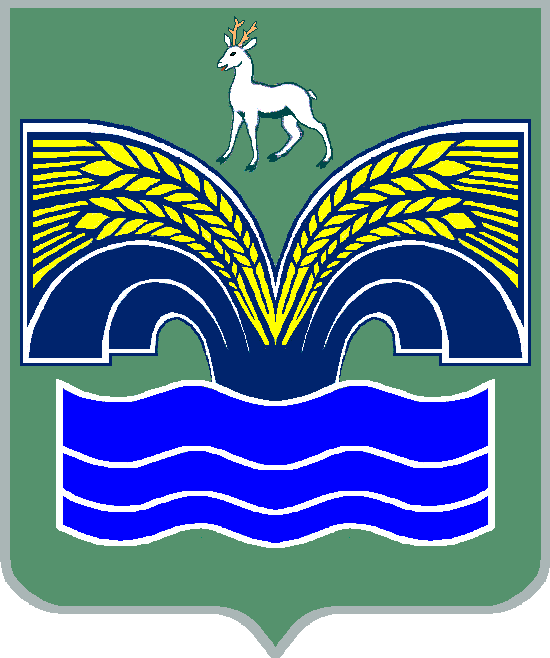 МУНИЦИПАЛЬНОГО РАЙОНА КРАСНОЯРСКИЙСАМАРСКОЙ ОБЛАСТИ  ПОСТАНОВЛЕНИЕот ______________  № ______Об утверждении новой редакции Порядка предоставления в 2021-2023 годах на конкурсной основе  грантов в форме субсидий за счет средств  бюджета муниципального района Красноярский Самарской области социально ориентированным некоммерческим организациям на реализацию социально - значимых проектов, утвержденного постановлением администрации муниципального района Красноярский Самарской области от 20.04.2021 № 97            В целях приведения в соответствие с постановлением  Правительства  Российской  Федерации  от  18.09.2020 № 1492 «Об общих требованиях к нормативным правовым актам, муниципальным правовым актам, регулирующим предоставление субсидий, в том числе грантов в форме субсидий, юридическим лицам, индивидуальным предпринимателям, а также физическим лицам – производителям товаров, работ, услуг, и о признании утратившими силу некоторых актов Правительства Российской Федерации и отдельных положений некоторых актов Правительства Российской Федерации», в соответствии  с  пунктом 3 части 4 статьи 36 Федерального закона от 06.10.2003 № 131-ФЗ «Об общих принципах организации местного самоуправления в Российской Федерации», пунктом 5 статьи 44 Устава муниципального района Красноярский Самарской области, принятого решением Собрания представителей муниципального района Красноярский Самарской области от 14.05.2015 № 20-СП, Администрация муниципального района Красноярский  Самарской области ПОСТАНОВЛЯЕТ:            1. Утвердить прилагаемый Порядок  предоставления в 2021-2023 годах на конкурсной основе  грантов в форме субсидий за счет средств  бюджета муниципального района Красноярский Самарской области социально ориентированным некоммерческим организациям на реализацию социально - значимых проектов, утвержденный постановлением администрации муниципального района Красноярский Самарской области от 20.04.2021 № 97 (с изменениями от 02.06.2021 № 147, от 09.08.2021 № 224), в новой редакции.          2. Опубликовать настоящее постановление в газете «Красноярский вестник» и разместить на официальном сайте Администрации муниципального района Красноярский Самарской области в информационно-телекоммуникационной сети Интернет.          3. Настоящее постановление вступает в силу со дня его официального опубликования.          4. Признать утратившими силу:          постановление администрации муниципального района Красноярский Самарской области от 20.04.2021 № 97;          постановление администрации муниципального района Красноярский Самарской области от 02.06.2021 № 147;           постановление администрации муниципального района Красноярский Самарской области от 09.08.2021 № 224.          5. Контроль за исполнением настоящего постановления возложить на   заместителя Главы муниципального района Красноярский Самарской области   Лысенкову И.В.Глава  района                                                                           М.В.БелоусовСпигина  2-12-92АДМИНИСТРАЦИЯМУНИЦИПАЛЬНОГО РАЙОНА КРАСНОЯРСКИЙСАМАРСКОЙ ОБЛАСТИ  ПОСТАНОВЛЕНИЕот ______________  № ______Об утверждении новой редакции Порядка предоставления в 2021-2023 годах на конкурсной основе  грантов в форме субсидий за счет средств  бюджета муниципального района Красноярский Самарской области социально ориентированным некоммерческим организациям на реализацию социально - значимых проектов, утвержденного постановлением администрации муниципального района Красноярский Самарской области от 20.04.2021 № 97            В целях приведения в соответствие с постановлением  Правительства  Российской  Федерации  от  18.09.2020 № 1492 «Об общих требованиях к нормативным правовым актам, муниципальным правовым актам, регулирующим предоставление субсидий, в том числе грантов в форме субсидий, юридическим лицам, индивидуальным предпринимателям, а также физическим лицам – производителям товаров, работ, услуг, и о признании утратившими силу некоторых актов Правительства Российской Федерации и отдельных положений некоторых актов Правительства Российской Федерации», в соответствии  с  пунктом 3 части 4 статьи 36 Федерального закона от 06.10.2003 № 131-ФЗ «Об общих принципах организации местного самоуправления в Российской Федерации», пунктом 5 статьи 44 Устава муниципального района Красноярский Самарской области, принятого решением Собрания представителей муниципального района Красноярский Самарской области от 14.05.2015 № 20-СП, Администрация муниципального района Красноярский  Самарской области ПОСТАНОВЛЯЕТ:            1. Утвердить прилагаемый Порядок  предоставления в 2021-2023 годах на конкурсной основе  грантов в форме субсидий за счет средств  бюджета муниципального района Красноярский Самарской области социально ориентированным некоммерческим организациям на реализацию социально - значимых проектов, утвержденный постановлением администрации муниципального района Красноярский Самарской области от 20.04.2021 № 97 (с изменениями от 02.06.2021 № 147, от 09.08.2021 № 224), в новой редакции.          2. Опубликовать настоящее постановление в газете «Красноярский вестник» и разместить на официальном сайте Администрации муниципального района Красноярский Самарской области в информационно-телекоммуникационной сети Интернет.          3. Настоящее постановление вступает в силу со дня его официального опубликования.          4. Признать утратившими силу:          постановление администрации муниципального района Красноярский Самарской области от 20.04.2021 № 97;          постановление администрации муниципального района Красноярский Самарской области от 02.06.2021 № 147;           постановление администрации муниципального района Красноярский Самарской области от 09.08.2021 № 224.          5. Контроль за исполнением настоящего постановления возложить на   заместителя Главы муниципального района Красноярский Самарской области   Лысенкову И.В.Глава  района                                                                           М.В.БелоусовСпигина  2-12-92УТВЕРЖДЕНпостановлением администрации муниципального районаКрасноярскийСамарской области   от______________№____УТВЕРЖДЕНпостановлением администрации муниципального районаКрасноярскийСамарской области   от______________№____№п/пКритерийМаксимальная оценка (в баллах)1.Соответствие проекта целям и задачам Конкурса, наличие конкретного результата в проекте102.Актуальность целей, на достижение которых направлен проект103.Четкость изложения плана подготовки и проведения мероприятий проекта104.Реалистичность и достижимость целей проекта10Максимальная оценка40№п/пСтатья расходовДатаСумма (руб.)Сумма (руб.)№п/пСтатья расходовДатаСубсидииПривлеченные  средстваИтого израсходовано№ п.п.Количество человек, принявших участие в мероприятиях в ходе реализации проектаЦели, достигнутые в ходе реализации проектаПроблемы, возникшие в ходе реализации проекта. Пути их  решенияОписание наиболее яркого достижения проектаНамерение о продолжении работы в данном направлении1.	Наименование направления Конкурса1.	Наименование направления Конкурса2.	Название проекта2.	Название проекта3.	Район4.	Сведения о руководителе проектаФИОДолжностьДолжностьАдрес регистрацииКонтактный телефонЭлектронная почта5.	Название организации -заявителя 5.	Название организации -заявителя 6.	ФИО и должность руководителя организации- заявителя7.	Адрес организации ЮридическийФактический 8.	Тел./факс организации 9.	Электронная почта организации10.	Реквизиты организации Наименование банкаРасчетный счет №Корреспондентский счет №ИННБИКОКТМОКБКЛицевой счет (внебюджетный)11.	ФИО бухгалтера, ответственного за подготовку отчетности по проекту, телефон для связи12.	География проекта13.	Партнеры14.	Длительность проекта (мес.):15.	Общий бюджет проекта (руб.)16.	Запрашиваемая сумма (руб.)17.	Имеющаяся сумма (руб.)При наличииПри наличии18.	Краткое описание проекта (не более 0,25 страницы)18.	Краткое описание проекта (не более 0,25 страницы)18.	Краткое описание проекта (не более 0,25 страницы)           Настоящим подтверждаю достоверность предоставляемой мной информации исогласие на размещение в информационно – телекоммуникационной сети Интернет информации об участнике Конкурса, о подаваемой заявке, иной информации об участнике Конкурса, связанной с соответствующим Конкурсом, а также согласие на обработку персональных данных (для физического лица).           Настоящим подтверждаю достоверность предоставляемой мной информации исогласие на размещение в информационно – телекоммуникационной сети Интернет информации об участнике Конкурса, о подаваемой заявке, иной информации об участнике Конкурса, связанной с соответствующим Конкурсом, а также согласие на обработку персональных данных (для физического лица).           Настоящим подтверждаю достоверность предоставляемой мной информации исогласие на размещение в информационно – телекоммуникационной сети Интернет информации об участнике Конкурса, о подаваемой заявке, иной информации об участнике Конкурса, связанной с соответствующим Конкурсом, а также согласие на обработку персональных данных (для физического лица).Подпись руководителя 
	Дата:	М.П.М.П.(для организаций)(для организаций)Пункты заполняются
при регистрации проекта:Пункты заполняются
при регистрации проекта:Пункты заполняются
при регистрации проекта:Регистрационный номер заявкиДата регистрации заявкиПодпись лица, принявшего заявкуНаименование статьиЗапрашиваемые средства (руб)Всего (руб)Оплата труда штатных сотрудниковНачисления на оплату труда штатным сотрудникамОплата труда внештатных сотрудников (экспертов, консультантов и др.) за предоставляемые услугиНачисления на оплату труда внештатным сотрудникамВолонтерский трудВсего по оплате трудаОплата коммунальных услугПриобретение расходных материаловРасходы на служебные командировкиОплата транспортных услугОплата услуг связи (почтовые, телефонные переговоры, эл. почта)Приобретение оборудования и предметов длительного пользованияВсего прямых расходовВсего прочих расходовВсего расходов по проекту